Name: _____________________________________    Due: 9/25                                        Points: _____/ 28English I: 9/21-9/25Essential Questions: Story Structure: How do we put our reader in a specific moment in our writing?Week GoalsWorld Cultures: Look through the eyes of a Vietnam soldier and try to understand his experiences. Grammar: Apply the first 4 Comma Rules in your own writingWriting: Put your reader in a specific moment in time through action verbs. Start your memoir as close to the conflict as possible (today’s the day)Use the story arch (conflict, rising action, climax, falling action, resolution) in your memoir.Memoir Prompt #2: Story StructureWrite a story about your loved one. It must be about the following:An important moment, a life-changing moment (Today’s the day…). One specific moment in time (something that happened over the course of an hour)Use the story arch structure (conflict, rising action, climax, falling action, resolution)Write this memoir on the Mixed Tape AutobiographyUse “active” verbs over “being” verbs. Action verbs = action = run, illuminate, stab, carry, shroud, tremble = she ran across the fieldBeing verbs = being/existing = is, feels, appears, seems = she is happy, he feels sad, she is a woman.Annotations “Love,” “Spin,” and “On the Rainy River”“Love” and “Spin” Questions				Points: ____/ 10Did your opinion of Jimmy change after reading “Love”? Why or why not? (2 points)In the chapter “Spin,” O’Brien writes, “What sticks to memory, often are those odd little fragments that have no beginning and no end” (34). What story from this chapter impacted you the most and why? (2 points)“On the Rainy River” QuestionsWhy does O’Brien say at the end of the chapter, “I was a coward. I went to the war” (58)? Use one quote from the book to support your opinion.  (2 points)Where was the most intense part of this chapter? Why was this part intense? Use one quote from the book to support your opinion. (2 points)O’Brien structured “Spin” and “On the Rainy River” very differently. “Spin” contains these small, fragmented stories while “On the Rainy River” is about one, specific memory that follows the story arch perfectly (conflict, rising action, climax, falling action, resolution). In your opinion, which structure is more effective in getting your reader to feel emotion?  (2 points)“On the Rainy River” Story Arch						Points: ___/5Directions: Plot out the main events from the chapter, “On the Rainy River” on the story arch below. Our goal is to see how O’Brien structured this story in a way that held his readers’ attention. 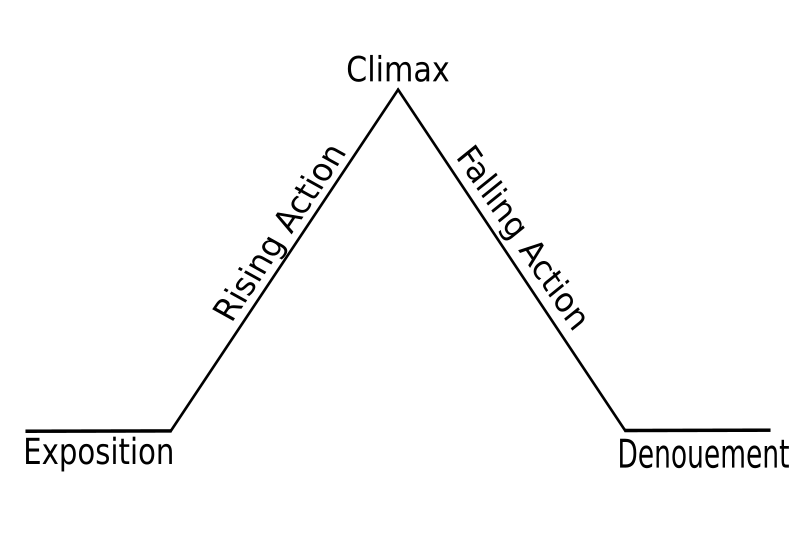 Your Memoir Story Arch							Points: ___/5Directions: Plot out your memoir on the story arch below. The 8 Comma Rules				Points: ___/8Directions: After each rule and example, identify the subject and predicate. Then, add commas to the sentences where needed.Commas for QuotationsRule: Use a comma to separate a quotation from the rest of a sentence. Example: 	“We must buy more sugar” she said “before it runs out!”“We must buy more sugar,” she said, “before it runs out!” Practice:“I am tired” he muttered. He said “We need to lower taxes!” “If I don’t wake up in time” he whispered “I will be in trouble.” “Today will be rainy” the weatherman said with a frown. The boy watched his mother and wondered “Could I ever be that strong?” “Okay” spoke the teacher excitedly “Time’s up!”Commas for Coordinating ConjunctionsRules: Use a comma to separate independent clauses (complete thoughts) when they are joined by the following conjunctions: For, And, Nor, But, Or, Yet, So (FANBOYS)Example: 	I want to buy the new jacket but it is too expensive. (incorrect)I want to buy the new jacket, but it is too expensive. (correct)Practice:We can go to the zoo or we can go to the movie theater. They like chocolate but they like vanilla better. We will go to the restaurant now for we are very hungry. I do not like biology nor do I like chemistry. James wants to leave now yet we must wait for his little brother. Terry is working on a project and he should be finished with it next week.Commas for Dependent ClausesRules:Use a comma to separate a dependent clause (incomplete thought) from an independent clause (complete thought) when the dependent clause comes first. Examples: She is my friend because she drives a corvette.  (Independent)	 (Dependent)Because she drives a corvette, she is my friend.(Dependent)			(Independent)Example: 	Without water the plant will die. (incorrect)Without water, the plant will die. (correct)The plant will die without water. (correct)Practice:In five minutes the building will be closed. When I get home I am going to brush my teeth. Until I reach my goal I will not stop working. If I get a new job I will be very happy. To become an astronaut it takes much hard work and determination. Because she is only twelve she is not old enough to drive.Commas for Introductory ElementsRule: Use a comma to separate an introductory element from the rest of a sentence.Example: 	Hi how are you? (incorrect)Hi, how are you? (correct)PracticeYes I would like more water please. Sorry we do not have enough room. Well I hope the problem will be fixed soon. However I am very good at math. Wait is there another way? Unfortunately we do not have enough time.Commas for ListsRule: Use commas to separate items in a list of three or more. Remember that an “item” may refer to a noun, verb, or adjective phrase.Example: 	I need to buy eggs and milk. (correct—just two items)I need to buy eggs milk lettuce and bread. (incorrect)I need to buy eggs, milk, lettuce, and bread. (correct—commas for 3 or more)Practice:Carlos wants to visit Paris Italy Germany and China. My favorite colors are blue red and pink. I like to go hiking fishing swimming and camping during summer.I have to clean my room walk the dog and take out the trash. The tree is very tall old and green. I need to visit my mother wash my car and buy six stamps.Commas for Nonessential InformationRule: Use a comma(s) to separate any word or phrase from the rest of the sentence that is not essential to the sentence's meaning. Examples:My brother, a 26 year old male, is watching TV. Amy Rivers, my best friend, is going to the mall today. I am ready for my dad, a hard working man, to come home. Example: 	My mother on the other hand does not like chocolate. (incorrect)My mother, on the other hand, does not like chocolate. (correct)Practice:Daniel Garrison a farmer wakes up very early. Tanner my teacher is wearing a gray shirt. The car a 1967 Ford Mustang is very fast. Gold watches for example are going on sale today. My favorite color navy blue is very popular.Commas Separating Cities from States or CountriesRule: Use a comma to separate the name of a city from a country or state. Example: 	I live in Chapel Hill North Carolina. (incorrect)I live in Chapel Hill, North Carolina. (correct)Practice:We are moving to Spokane Washington. I visited Florence Italy last summer. The hurricanes hit Tulsa Oklahoma and Destin Florida.Commas for DatesRules:Use a comma to separate the day of the week, the day of the month, and the year. Example: 	Today is Thursday April 18 1943. Today is Thursday, April 18, 1943. Practice:Tomorrow will be Sunday December 2nd. George Washington was born on February 22 1732. I will be sixteen on Tuesday the 6th of July 1582. September 11 2001 is a date that will be remembered. Name: ___________________________________Daily Summary: “Enemies” and “Friends”Plot (2 points):●        What happened? Write four events that occurred in this reading. Significant Quote (2 points):Write down one significant quote from the pages you just read.Interpret the quote: what does this quote mean? What is the quote saying? Write two to three sentences on why this quote stood out to you. Consider discussing how it revealed a personality trait in a character, how it hit upon an important idea, how it reminded you of a past experience you’ve had, etc.Daily Summary: “How to Tell a True War Story”Plot (2 points):●        What happened? Write four events that occurred in this reading. Significant Quote (2 points):Write down one significant quote from the pages you just read.Interpret the quote: what does this quote mean? What is the quote saying? Write two to three sentences on why this quote stood out to you. Consider discussing how it revealed a personality trait in a character, how it hit upon an important idea, how it reminded you of a past experience you’ve had, etc.AgendaTentative HomeworkMonday 9/21: Read out our memoirsDo-Now: Share out best paragraphs from The Things We Carried memoirsPass out TTTC booksRead “Love” and “Spin”Read “Love” and “Spin”Answer the “Love” and “Spin” questions (in packet)Tuesday 9/22: What is the story arch?Do-Now: 8 Comma Rules (do first 4)Discuss last night’s homeworkRead “On the Rainy River” in classComplete the Story GraphAnswer the questionsComplete “Story Graph” (in packet)Answer the “On the Rainy River” questions (in packet) Wednesday 9/23: Why use the story arch? Do-Now: Creative Writing PromptDiscuss last night’s homeworkIntroduce Memoir Prompt #2Brainstorm ideas for memoir prompt #2Write an outline of your memoir following the story archThursday 9/24: Writing an intense memoirDo-Now: 8 Comma Rules (apply first 4 rules to “The Things We Carry” memoir)Share out story outlinesTime to write your memoir. Write a rough draft of the memoir. Friday 9/25: What did we learn this week?QuizFirst 4 Comma RulesKnow Story Structure (conflict, rising action, climax, falling action, resolution)Know the difference between “action” verbs and “being” verbsShare best and worst parts of memoir draftTurn in this packet to Ms. JannaPage #Summary262728293031323334353637383940414243444546474849505152535455565758